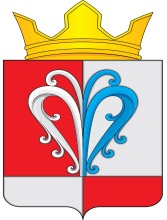 РОССИЙСКАЯ ФЕДЕРАЦИЯКАМЧАТСКИЙ КРАЙЕЛИЗОВСКИЙ МУНИЦИПАЛЬНЫЙ РАЙОНСОБРАНИЕ ДЕПУТАТОВНАЧИКИНСКОГО СЕЛЬСКОГО ПОСЕЛЕНИЯРЕШЕНИЕ19-я очередная сессия 4-го созываЗаслушав отчет Главы Начикинского сельского поселения о проделанной работе за 2020 год Собрание депутатов Начикинского сельского поселения РЕШИЛО: 1. Отчет о проделанной работе Главы Начикинского сельского поселения за 2020 год принять к сведению.2. Деятельность Главы Начикинского сельского поселения за 2020 год признать удовлетворительной.3. Направить принятое Решение Главе Начикинского сельского поселения для обнародования.Председатель собрания депутатов Начикинского сельского поселения 					О.М. ХрюкинаОтчет главы Начикинского сельского поселения Сегодня мы проводим отчет о работе администрации Начикинского сельского поселения за 2020 год и определяем наши перспективы развития на 2020 год.Деятельность администрации сельского поселения по решению вопросов местного значения проводилась и проводится на основании Федерального закона Российской федерации от 06 октября 2003 года «131-ФЗ «Об общих принципах организации местного самоуправления в Российской Федерации», Устава Начикинского сельского поселения, а также нормативно-правовых актов администрации Елизовского муниципального района, Правительства Камчатского края.Главным направлением деятельности администрации Начикинского сельского поселения является: обеспечение жизнедеятельности селян, что включает в себя, содержание социально-культурной сферы, электро-, тепло-, газо- и водоснабжения населения, водоотведения, снабжения населения топливом, благоустройство улиц, дорог, работа по предупреждению и ликвидации последствий чрезвычайных ситуаций, обеспечение первичных мер пожарной безопасности, развития местного самоуправления.На территории поселения расположены 5 населенных пунктов: пос. Сокоч, пос. Начики, пос. Дальний, с Малка, пос. Ганалы и проживает 1265 человек, из них пенсионеров (старше 65 лет) – 365, дошкольников 75, школьников 114, студентов 48, состоят в центре занятости (безработных) 25, работающего населения 311, семей 630. Основные характеристики исполнения бюджета Начикинского сельского поселения за 2020 год.                Первой и основной составляющей развития поселения является обеспеченность финансами, для этого ежегодно формируется бюджет поселения. Формирование проводится в соответствии с Бюджетным кодексом и Положением о бюджетном процессе поселения.       Основными источниками поступлений в местный бюджет являются:-  налоговые доходы – налог на доходы физических лиц, земельный налог, налог на имущество физических лиц, единый сельскохозяйственный налог; - неналоговые доходы – доходы от использования имущества, находящегося в муниципальной собственности, доходов, поступающих в порядке возмещения расходов, понесенных в связи с эксплуатацией имущества, доходы от продажи материальных активов, доходы от оказания платных услуг, штрафы, санкции.Основные характеристики исполнения бюджета Начикинского сельского поселения за 2020 год.    1. Доходная часть.      В бюджет Начикинского сельского поселения в 2020 году поступило доходов в сумме 54 252,1 тыс. руб. Собственные доходы бюджета Начикинского сельского поселения составили 10 147,4 тыс. руб.     Доходы в структуре бюджета по видам поступлений в 2020 году следующие:- доля налоговых доходов – (3 964,1 тыс. руб.) составила 7,3 %;  (это налог на доходы физических лиц, акцизы, единый сельскохозяйственный налог, налог на имущество физических лиц, земельный налог, государственная пошлина)- доля неналоговых доходов – (6 183,3 тыс. руб.) составила 11,4%;  (это доходы от использования имущества; доходы от оказания платных услуг; доходы, поступающие в порядке возмещения расходов, понесенных в связи с эксплуатацией имущества; доходы от продажи материальных и нематериальных активов; штрафы, санкции, возмещение ущерба)- доля безвозмездных поступлений – (44 104,73 тыс. руб.) составила 81,30%.(это дотации из районного фонда финансовой поддержки; средства краевого бюджета; субвенции по предоставлению гражданам субсидий на оплату жилых помещений и ком. услуг; субвенция на военно-учетный стол; субвенция на административную комиссию; иные межбюджетные трансферты на софинансирование расходных обязательств поселения, на софинансирование расходов по оплате труда работников культуры, на софинансирование расходов по оплате коммунальных услуг муниципальных учреждений и т.д.)     Исполнение бюджета за 2020 год по основным доходным источникам характеризуется следующими данными:2. Расходная часть    Расходы бюджета Начикинского сельского поселения 2020 года составили   52 201,0 тыс. руб.     Исполнение бюджета Начикинского сельского поселения по основным статьям расходов характеризуются следующими данными:      Все бюджетные средства расходовались с максимальной эффективностью.Работа в сфере правовых вопросовОрганы местного самоуправления в данной сфере деятельности активно взаимодействует с Елизовской городской прокуратурой, Главным правовым управлением и Главным контрольным управлением Губернатора и Правительства Камчатского края, которые осуществляют проверку проектов как принимаемых, так и ранее принятых муниципальных нормативных правовых актов.Дают юридические заключения на проекты решений совета депутатов, которые выносились на рассмотрение по инициативе администрации.     			 Судебные дела за отчетный год:Всего за 2020 год рассматривалось 7 дел в которых ответчиком была администрация. Из них по 4 делам в исковых требованиях отказано, по 1 делу исковые требования удовлетворены частично, по 2 делам требования удовлетворены полностью.      Также органы местного самоуправления осуществляют антикоррупционную деятельность, в рамках которой было проведено 2 заседания комиссии по противодействию коррупции.  Жилищная политика	По состоянию на 01.01.2021 г. в администрации Начикинского сельского поселения на учете в качестве нуждающихся в жилых помещениях, предоставляемых по договорам социального найма, состоит – 10 семей.Нуждающимися в жилых помещениях в 2020 году, предоставляемых по договорам социального найма - признано 3 семьи. Являются участниками жилищных программ 6 семей.  Получили и реализовали субсидию на приобретение или строительство жилого помещения в 2020 году – 1 семья.В 2020 году администрацией заключено 4 договора найма жилого помещения.          Перспективы развития в сфере жилищного обеспечения:Сокращение числа граждан, нуждающихся в улучшении жилищных условий, путем предоставления жилых помещений муниципального жилищного фонда.Благоустройство и Жилищно- коммунальное хозяйство	Любой человек, приезжающий в сельское поселение, прежде всего, обращает внимание на чистоту и порядок, состояние дорог, освещение и общий архитектурный вид.          	По инициативе Администрации на территории Начикинского сельского поселения были организованы и проведены субботники, в которых принимали участие жители поселка, работники ЖКХ, школы, детского сада, больницы, дома культуры, администрации и Собрания депутатов. Привлечена специальная техника, жители снабжаются необходимым инвентарем: граблями, лопатами, перчатками и мешками для мусора.       	«Я очень рад, что жители так активно поддерживают инициативу администрации и благодарен всем, кто принял участие в субботнике. Мы с вами живем здесь и, я думаю, что всем хочется видеть порядок и чистоту вокруг. Вместе мы можем навести чистоту по всей территории поселения, и я призываю всех жителей участвовать в субботниках и в этом году.»      	 В отчетном периоде были выполнены следующие работы: содержание и ремонт уличного освещения, оплате электроэнергии, потребляемой уличным освещением;Для предотвращения чрезвычайных ситуаций, связанных с падением аварийных деревьев, выполнялись работы по санитарной обрезке и спилу деревьев на территории;Установка памятника ветеранам Великой Отечественной войны 	•        Озеленение территории у памятника участникам Великой Отечественной войны	•     В пос. Дальний закупили и установили элементы детской площадки по ул. Советская, дом 40	•        Закуплены и установлены урны и скамейки.		Одним из проблемных вопросов во все времена остается дорожная деятельность.       	Всего территория поселения включает 11,362 км дорог местного значения. Администрация старается поддерживать дороги в населенных пунктах в состоянии, пригодном для использования. Стоит отметить, что содержание дорог и придомовой территории в поселении эта деятельность, требующая не только крупных материальных затрат, но и больших усилий и времени.         	Мы с вами должны понимать, что одновременно и сразу не предоставляется возможным выполнить очистку всех дорог сельского поселения. Уборка снега в поселении проводится своевременно. Администрация Начикинского сельского поселения обращается ко всем гражданам быть терпимее в дни снегопадов, очистительная техника одновременно не может работать на всех дорогах поселения, но без внимания не останется ни один населенный пункт.      	Наряду с вопросами благоустройства вопросы жилищно-коммунального комплекса являются наиболее актуальными.  Главные факторы, определяющие качество жизни людей, не изменяются от года к году, это наличие и состояние тепла в доме, бесперебойная работа сетей водоснабжения, теплоснабжения и электрических сетей.       	Сфера ЖКХ во все времена была самой затратной и проблемной.        	Услуги по ЖКХ на территории нашего поселения представляют следующие организации:- теплоснабжение – ПАО «Камчатскэнерго»- водоотведение, водоснабжение – ООО УО «Сокоч»- содержание и текущий ремонт жилого фонда – МАУ «СБ и ЖКХ»       	Сегодня организациями коммунального комплекса оперативно решаются вопросы по обращениям граждан, своевременно устраняются аварийные ситуации, проводятся текущие и плановые ремонты.       	В 2020 году все работы по подготовке объектов ЖКХ, организаций и учреждений к новому отопительному сезону проходили согласно утвержденного плана мероприятий, и были выполнены в срок.	На котельную в пос. Сокоч был приобретён и установлен котел Кар – 1,16 на сумму 2133741, 68 руб., и отремонтирована кровля на сумму 536792,00 руб., закуплены насосы и дымосос.      	Наше поселение прошло проверку Ростехнадзора по результату которой был получен паспорт готовности муниципального образования в целом к отопительному сезону.     	Отопительный сезон 2020-2021 годов проходит безаварийно. Котельные в п. Сокоч, п. Дальний работают без перебоев и остановок.      	На объектах ЖКХ в 2020 году силами управляющей организации МАУ «СБ И ЖКХ» велись плановые, внеплановые работы. 	Велись работ по санитарному содержанию мест общего пользования и придомовой территории; выполнение работ по благоустройству придомовой территории, выполнялись аварийно-восстановительные работы, работа по заявлениям и жалобам граждан.	Проведены текущие ремонтные работы в МКД:- ремонт подъездов Лесная 6 (2 подъезд), Юбилейная 5 (1 подъезд), Юбилейная 6 (1 и 2 подъезд), Начики д.15 (1 подъезд), Начики д16 (3подьезд).	Текущий ремонт мягкой кровли ул. Лесная д.3а. 	Установлены общедомовые приборы учета тепловой энергии ул. Юбилейная д.6. 	Выполнена теплоизоляция участка теплосети п. Начики.	Проблема предприятий ЖКХ — это неплатежи населения и низкий тариф, который не покрывает расходов на заработную плату, взносы ООС.  Дебиторская задолженность населения   составила 10490 тыс. руб., в основном неплатежи прошлых периодов. Сбор по населению в 2020 году 93%. 	Ведется претензионная работа, поданы иски в суд на сумму 3044 тыс. руб. 	Недостаточность финансовых ресурсов существует и влияет на текущую работу системы ЖКХ. Ведь фактически работы могут выполнятся только в пределах полученных сумм. Без денежных средств приобретение материалов для выполнения объемов работ по текущему ремонту и оказанию услуг не возможны. Если же работы выполняются сторонними организациями нет возможности своевременного расчета с ними.	Кредиторская задолженность МАУ «СБ и ЖКХ» на конец 2020 года составила 10169 тыс. руб.	Наибольшую долю в структуре кредиторской задолженности (77%) занимает задолженность жилищно-коммунальных предприятий перед поставщиком энергоресурсов.	Основным предприятием кредитором является ОАО «Камчатскэнерго». В общем объеме кредиторской задолженности занимает задолженность предприятия перед бюджетом и внебюджетными фондами по налогам и сборам, что составляет   22%.ООО «УО Сокоч» осуществляет свою деятельность в сфере водоснабжения, водоотведения – снабжение потребителей холодной питьевой водой и отведением сточных вод.  В целях осуществления основной деятельности ООО «Сокоч» обеспечивает бесперебойную работу объектов водоснабжения, поддержание и восстановление эксплуатационных свойств оборудования, сооружений и устройств систем водоснабжения, производит текущий ремонт централизованных систем водоснабжения и водоотведения. 	В период 2020 года потребителям отпущено холодной воды – 64 тыс. м3, отведено сточных вод –52 тыс. м3. Среднесписочная численность работников предприятия за 2020 год составила 8 человек.Работы проводились согласно утвержденным планам и целевым программам.В 2020г. произведено работ:- по системе водоснабжения и водоотведения на общую сумму – 1454018 руб., в том числе: в результате проведенных работ заменено ветхих сетей водоснабжения   в п. Сокоч – 281 м,закуплен насос глубинный 2ЭЦВ 6-16-110 со шкафом управления,произведен ремонт наружного павильона скважины №11 и №165 п. Сокоч на сумму 17 342 руб.На колодцах водоснабжения и водоотведения произведена замена плит перекрытия с люками. Затрачено материалов на общую сумму -34500 руб.Своевременно устранялись аварийные ситуации на сиситеме водоотведения. Проведены работы   по гидродинамической чистке канализационных труб. Был проведен аукцион и закуплена канало промывочная установка. В 2021 году продолжится работа по разработке и выполнению мероприятий, направленных на повышение надежности систем и объектов водоснабжения и водоотведения. В частности,:Проведение работ в колодцах водоотведения.Работы на системе водоснабжения (замена ветхих участков, задвижек, ремонт здания насосной п. Дальний). Задолженность потребителей перед ООО «Сокоч» за отпущенные ресурсы на 01 января 2021 г. население – 2 090 518 руб., прочие потребители – 1 127 000 руб.           	ТранспортПо территории сельского поселения проходит автомобильная дорога общего пользования регионального значения «Петропавловск-Камчатский – Мильково» III технической категории. Протяженность автомобильных дорог общего пользования в границах сельского поселения 85 км. Степень износа, по визуальному осмотру, менее 15%. Обслуживанием автомобильных дорог занимаются организации, работающие в рамках муниципальных контрактов по ремонту асфальтобетонного покрытия и щебенению, содержанию автомобильных дорог. В 2020 году установлены 2 автобусные отставки в пос.Сокоч и в пос.Начики.Потребительский рынок и малое предпринимательство          Обеспечение бытового обслуживания населения является важной задачей для органов местного самоуправления. Развитие системы объектов торговли, общественного питания, создает благоприятный инвестиционный климат, позволяя обеспечить достойные условия проживания местного населения и привлекаемых специалистов, что не может не оказать положительного воздействия на развитие экономики, в первую очередь, на отрасли, требующие привлечения внешних трудовых ресурсов, а также сократить отток населения.Уровень обеспеченности магазинами продовольственных и непродовольственных товаров можно охарактеризовать как средний, однако данный показатель носит ориентировочный характер, а реальные потребности современного рыночного общества его существенно превышают. Торговое обслуживание осуществляют магазины в п. Сокоч, п. Начики. Предприятия общественного питания располагаются в п. Начики, большая сеть объектов общественного питания располагается в п. Сокоч вблизи дороги регионального значения «Петропавловск-Камчатский – Мильково».В 2019 году на территории Начикинского сельского поселения свою деятельность осуществляли 23 предприятия потребительского рынка, в том числе: 8 предприятий розничной торговли, 12 предприятий общественного питания, 3 предприятия бытового обслуживания.         Приоритетным направлением развития инфраструктуры потребительского рынка, функционирующего на территории Начикинского сельского поселения, по-прежнему остается организованная торговля.Землепользование и имущественные отношенияЗа отчетный период от физических и юридических лиц поступило 32 обращения. Вопросы, поставленные в обращениях, касались землепользования и застройки.В рамках Государственной программы Камчатского края «Обеспечение доступным и комфортным жильем в Камчатском крае» Подпрограмме «Стимулирование развития жилищного строительства», Основного мероприятия «Внесения изменения в схему территориального планирования Камчатского края и документы территориального планирования и градостроительного зонирования» Администрацией Начикинского сельского поселения   проводится работа  с ООО «Джи Динамика» по подготовке  генерального плана Начикинского сельского поселения. В 2021 году планируется завершить разработку проекта генерального плана и утвердить генеральный план через процедуру проведения публичных слушаний.В собственность поселения оформлено 4 земельных участка, из них 2 участка для размещения спортивных объектов.Завершена работа по внесению данных по дорогам общего пользования местного значения в Федеральную систему дорожного фонда.Реализация муниципальных программ в 2019 годуСектор по ГО и ЧСВ 2020 году администрацией поселения большое внимание уделялось   мероприятиям по гражданской обороне и чрезвычайным ситуациям и обеспечение первичных мер пожарной безопасности. Работа по этим направлениям проводилась в соответствии с Федеральными Законами, Планом основных мероприятий сельского поселения по вопросам ГО ЧС предупреждения и ликвидации чрезвычайных ситуаций, обеспечения пожарной безопасности и безопасности людей на водных объектах на 2020 год, а также повышение готовности сил и средств к действиям при угрозе и возникновении ЧС.В 2020г. проводились заседания комиссии КЧС и ОПБ, антитеррору, на которых рассматривались вопросы:1. «О проведении превентивных мероприятий по защите населения и территорий поселения от паводков на 2020 год.»;2. «О проведении мероприятий по защите населения и территорий в период пожароопасного сезона 2020г»;3. «Об организации подготовки населения в области защиты от ЧС природного и техногенного характера и охраны жизни людей на водных объектах.»;4. «Об обеспечении пожарной безопасности в период Новогодних и Рождественских праздников.».         На территории Начикинского сельского поселения находится пожарный пост: с пожарной командой 10 человек, имеется пожарная машина УРАЛ 43-206, ГАЗ 33-088; на базе в/части 21301 имеется пожарная команда 14 человек, пожарная машина УРАЛ (АЦ-6-40). 	Администрацией совместно с пожарным постом п. Сокоч дважды проведена проверка технического состояния пожарных гидрантов.                                                                        В 2020 году на территории поселения произошло   1 возгорание в п.Начики.В течение 2020 года отделом по делам ГО ЧС регулярно проводилось информирование населения с использованием памяток о правилах поведения на пожаре, при нахождении на водных объектах, мерах безопасности при эксплуатации бытовых электроприборов. А также разъяснительная работа, на повышение бдительности и выявление заброшенных автомобильных средств, соблюдение первичных мер безопасности при обнаружении оставленных свёртков, коробок, пакетов. Проводились мероприятия по усилению антитеррористической защищенности на предприятиях и учреждениях, расположенных на территории поселения.Разработан план действий по ликвидации чрезвычайных и   аварийных ситуаций на коммунальных системах жизнеобеспечения, разработана схема взаимодействия с оперативными службами при авариях и ЧС.В целом 2020 году работа по защите населения и территорий носила упредительный характер. На все возникающие ЧС или их предпосылки принимались решения и нормативно-правовые акты, вырабатывались меры по минимизации ущерба и защите населения и территорий от последствий возможных ЧС.Воинский учетАдминистрацией ведется исполнение отдельных государственных полномочий в части ведения воинского учета в соответствии с требованиями закона РФ «О воинской обязанности и военной службе».                                                                      Всего на воинском учете состоит: 15 граждан, подлежащих первоначальной постановке на воинский учет;                                                                                 20 офицеров запаса;197 прапорщиков, мичманов, сержантов, старшин, солдат и матросов.                                                                                                           Призвано    граждан 2000-2001г.р.  в 2019 году – 1 чел.В 2020г. проведены сверки и проверки состояния воинского учета и бронирования в 6 организациях, расположенных на территории поселения.Воинский учет граждан запаса и граждан, подлежащих призыву на военную службу, осуществлялся на основании плана на 2020 год, согласованного с военным комиссариатом г.Елизово, Елизовского, Соболевского и Усть-Большерецкого районов Камчатского края.Перспективы развития воинского учета:Совершенствование совместной работы администрации с организациями, предприятиями и учреждениями, расположенными на территории Начикинского сельского поселения, в области воинского учета в целях постоянного обеспечения полноты и достоверности данных, определяющих количественное состояние призывных и мобилизационных людских ресурсов.Физическая культура и спорт             Физическая культура и спорт играют важную роль в жизни каждого человека, являясь одним из главных средств сохранения и укрепления здоровья, физического совершенствования, повышения социальной активности людей, особенно молодёжи. К участию в физкультурно-спортивном движении привлекается как молодёжь, так и старшее поколение. При активном участии жителей администрацией муниципального образования проводятся спортивные мероприятия по различным видам спорта.         Основными, приоритетными задачами в 2020 году были повышение массовости физической культуры и спорта, организация и проведение физкультурно-спортивных мероприятий среди школьников и взрослого населения, пропаганда здорового образа жизни, формирование у широких слоёв населения устойчивой позиции по сохранению и укреплению собственного здоровья и рациональному проведению свободного времени.       В свободном доступе для различных слоев населения установлены спортивные тренажёры в здании санпропускника «Агротек», теннисные столы расположены здании СДК пос.Сокоч.  В образовательном учреждении МБОУ «Начикинская среднеобразовательная школа» работают спортивные секции по волейболу, баскетболу, мини-футболу.        В рамках мероприятий по пропаганде здорового образа жизни на территории проведено более 10 мероприятий по спорту, участие в них приняло более 200 жителей муниципального образования.  Регулярно для взрослых, детей и молодежи проходят соревнования по настольному теннису, волейболу, лыжным гонкам. 	Наиболее значимыми из которых стали:     «Блиц турнир» среди поселений Елизовского муниципального района по волейболу, где женская сборная команда нашего поселения заняла 2 место; Участие в «Дворовом футболе» краевые соревнования среди детей;Турнир мужской по волейболу среди поселений Елизовского муниципального района;Турнир мужской по мини футболу среди поселений Елизовского муниципального района;Забота о человеке – основасоциальной политики в поселенииОдной из главных задач органов местного самоуправления является социальная сфера и ее развитие. Задачами в области социальной политики можно считать следующие:Социальная поддержка населения в определенных, неблагоприятных жизненных условиях;Создание для населения благоприятной социальной атмосферы;Развитие культурной и духовной жизни в поселении; Создание условий для проявления общественной активности;Забота о нуждающихся, незащищенных семьях, людях.Начикинское сельское поселение уделяется внимание реализации социальной политики и социальной поддержке жителей. Работа администрации охватывает максимальное количество категорий граждан, которым оказывается социальная помощь.            Направление деятельности социальной работы- это обеспечение более высокого уровня жизни жителей поселения, обеспечение граждан, нуждающихся в мерах социальной поддержки, а также создание максимальных условий адаптации. Кроме этого, осуществляется поддержка развития сферы культуры и спорта, проведение мероприятий, связанных с общественной деятельностью в нашем поселении.В 2020 году была построена волейбольной-баскетбольная площадка в пос. Сокоч на сумму 1253492,0 руб., приобретен укладчик лыжных трасс на сумму 95900,0 руб. О работе «Сельский дом культуры п. Сокоч» за 2020 год.	53 года назад, в далеком 1967 году, в п. Сокоч начал свою работу сельский клуб на 120 мест. Это стало настоящим значимым событием для жителей поселка. В 1986 году было построено новое здание Сельского дома культуры на 450 посадочных мест, а с 2012 г. Муниципальное казённое учреждение культуры «Сельский дом культуры п. Сокоч».	На основании Устава «МКУК СДК п. Сокоч» сформировался перечень основополагающих видов деятельности учреждения, к которым относятся:- развитие культурной деятельности, удовлетворение культурных потребностей населения, работы в области культуры, создание общедоступного центра общения, центра духовного развития, активного досуга населения, занятия спортом, развития народных промыслов, центра по формированию у населения ориентиров в вопросах жизненных и культурных ценностей.	Несмотря на переход учреждения на дистанционный формат работы в связи с эпидемиологической обстановкой в Камчатском крае, запланированные мероприятия проводились согласно Перспективному плану. К сожалению не все мероприятия возможно провести в дистанционной форме, поэтому количество мероприятий всех форм в 2020 году составило 220 единиц, что на 34% меньше чем в 2019 году. Но количество зрителей, благодаря публикациям мероприятий на страничках дома культуры в социальных сетях, составило 107719.	В 2020 году в «МКУК СДК п. Сокоч» вели свою деятельность 7 клубных формирований и 1 любительское объединение на бесплатной основе. Клубные формирования:Хореографический коллектив «Merry dansers» – руководитель Васильева Ольга Александровна (от 6 до 8 лет);Хореографический коллектив «Merry dansers UP» – руководитель Васильева Ольга Александровна (от 9 до 14 лет);Женская вокальная группа «Авантаж» - руководитель Сочнева Марина Валерьевна (от 45 лет и старше);Подростковая вокальная группа «Млада» - руководитель Сочнева Марина Валерьевна (от 7 лет и старше);Детская вокальная группа «New Stars» - руководитель Литвиненко Любовь Алексеевна (от 4 лет и старше);Женская вокальная группа «Цветные сны» - руководитель Литвиненко Любовь Алексеевна (от 45 лет и старше);Детская вокальная группа «Твой голос» - руководитель Алпатова Александра Геннадьевна (от 5 и старше);Театральное любительское объединение «Балаганчик» – руководитель Садехова Елена Викторовна (от 25 лет и старше).В клубные формирования и любительское объединение принимаются все желающие, конкурсные отборы не проводятся. Работа в учреждении культуры организована по принципу общей доступности, без ограничений по возрасту и полу.	Работники «МКУК СДК п. Сокоч» ежегодно повышают свой профессиональный уровень, проходят курсы повышения квалификации для работников культуры. В 2020 году курсы повышения квалификации прошли 2 специалиста и профессиональную переподготовку 4 специалиста.	Все клубные формирования, до объявления эпидемиологической обстановки, принимали участие во всех мероприятиях, проводимых на территории Начикинского сельского поселения.В течение 2020 года Дом культуры принимал активное участие в Международных, Всероссийских, районных и краевых конкурсах, фестивалях, благотворительных акциях.- Краевая добровольческая акция «Осенняя неделя добра» Дом культуры был награжден Благодарностью.- Сочнева Марина Валерьевна от СДК п. Сокоч принимала участие в дистанционном конкурсе XIX – го районного фестиваля народного творчества «Милей родного края нет» имени И.Т. Симакова, где была награждена дипломом Управления культуры, спорта и молодежной политики.- в 2020 году «МКУК СДК п. Сокоч» награжден Дипломом участника районной Акции декоративно-прикладного творчества «Полото Победы», посвященной 75 годовщине Победы в ВОВ. - также в марте 2020 года специалист СДК п. Сокоч Александра Алпатова награждена Дипломом I степени в конкурсе профессионального мастерства «Лучший работник культуры – 2020»;- в мае 2020 года Александра Алпатова награждена Дипломом Лауреата III степени в открытом дистанционном военно- патриотическом музыкальном конкурсе «Песни военных лет», посвященном 75-летию Победы ВОВ в рамках Всероссийского музыкального проекта «Мы за великую державу».- Дом культуры п. Сокоч принимал участие во Всероссийском телевизионном конкурсе «Самый красивый сельский дом культуры России», награжден Дипломом золотого лауреата I степени (Сочнева Марина, Садехов Адиль);- В октябре месяце театральный коллектив «МКУК СДК п. Сокоч» «Балаганчик» принимал участие во Всероссийском заочном творческом конкурсе «Pro лето». Награжден дипломом Лауреата II степени в номинации: театральное искусство, возрастная категория молодежь 17-25 лет.- Васильева Ольга принимала участие во Всероссийском конкурсе талантливой молодежи «Будущее России 2020», награждена Дипломом Лауреата I степени за исполнение танца «Кнопочки баянные».- Васильева Ольга приняла участие в I Международном фестивале конкурсе «Триумф Успеха», за что награждена Дипломом 1 Степени в номинации «Народный стилизованный танец» возрастная категория: 25 лет и старше. 	В течение 2020 года в «МКУК СДК п. Сокоч» организованы и проведены:- массовые концертно-развлекательные  мероприятия которые проходили в Доме культуры с очным присутствием зрителей: «Рождественский ангелочек»- мастер-класс, «Золушка, или сказка про тыкву, шлепанец и любовь с первого взгляда» - новогодний мюзикл для взрослых, «Чудесный колодец» - театрализованная сказка для детей, «Мистер супер бой - 2020» конкурс красоты и мужества для мальчиков, «Сегодня праздник ваш, мужчины» праздничный концерт к 23 февраля, «Душа ль ты моя, Масленница» - народное гуляние, «8 Марта в Анютиных глазках» - мюзикл, «Все для тебя» концертная программа к 8 марта.	С апреля месяца «МКУК СДК п. Сокоч» был переведен на дистанционный формат работы.«МКУК СДК п. Сокоч» работает по разным направлениям:-патриотическое воспитания - для младших школьников и подростков поселения проводятся тематические беседы, классные часы, круглые столы такие как «Георгиевская ленточка», «Пусть не будет войны никогда», «Мы – патриоты, мы – дети России», «Россия – единая и непобедимая», «Воинам- героям и городам от благодарных потомков» и многое другое.- здоровый образ жизни – для младших школьников, подростков и детей дошкольного возраста проводятся игровые программы, тематические беседы, театральные постановки, круглые столы «Дети против табака», «Не курить- это стильно!», «В объятиях табачного дыма», «Скажи нет энергетическим напиткам» и другие.- правила дорожного движения – для младших школьников и дошкольников проводятся игровые и тематические беседы «Будь внимателен!», «Родителям о ПДД» и многие другие.Каждую пятницу на страничках дома культуры в социальных сетях для детей до 14 лет проводятся детские игровые дискотеки, а в субботу для детей младшего школьного возраста проводятся разнообразные игровые программы: «Иди всегда дорогою добра», «История игрушек», «Озорные вытворяшки», «Радуга планеты детства» и другие.В 2020 году проводился праздник ко Дню Защиты детей в онлайн формате. В течение всего дня ребятам были предложены игровые программы, конкурсы рисунков, демонстрация различных флешмобов, мастер-классы, акции и мини-концерт детских песен. В течение 2020 года была проделана следующая работа по благоустройству Дома культуры:Произведен косметический ремонт кабинетов, коридоров и фойе Дома культуры. Для повышения безопасного пребывания в ДК гостей и жителей НСП, приобретены стенды по терроризму и пожарной безопасности, таблички по эвакуации при возникновении ЧС.Был отремонтирован пандус Дома культуры. Приобретены костюмы для двух женских вокальных коллективов (русские народные костюмы), а также костюмы для театрального коллектива «Балаганчик».Закончена работа по монтажу спортивной волейбольно-баскетбольной площадки для жителей Начикинского сельского поселения.На 2021 год по Перспективному плану работы учреждением запланировано 218 мероприятий – это тематические беседы, круглые столы, игровые программы, мастер-классы, Шоу-программы, спектакли, сказки, концерты, народные гуляния и много другое.Перспективы развития «МКУК СДК п. Сокоч»Сельский Дом культуры п. Сокоч сегодня стремится развивать самую активную деятельность в жизни нашего поселения. Формы социально-культурной деятельности учреждения направлены на развитие и воспитание личности, на социализацию общества, на укрепление в обществе нравственных, гражданских, духовных идеалов. Перспективными сегодня считаются те формы, которые не только собирают большое число участников, но и несут большую информационную нагрузку, идейно и тематически обоснованы, и организованы на высоком профессиональном уровне. Запланированные мероприятия будут пропагандировать здоровый образ жизни, прививать любовь к своей малой родине, к культуре страны, будут акцентированы на общечеловеческие ценности. Массовые праздники на открытом воздухе по-прежнему актуальны и привлекают к себе большое внимание. Одним из таких праздников, приобретающих всё большую популярность, стало народное гуляние «Масленица». Театрализованное представление народных игр, концертная программа и народное гуляние – все эти элементы органично соединились в красочном, насыщенном мероприятии.Интерактивные мероприятия пользуются особой популярностью у молодёжи. Интеллектуальные и развивающие игры всегда включаются в структуру праздника. Большая роль по внедрению современных перспективных форм принадлежит, конечно же, молодому поколению работников культуры. Очень важно заинтересовывать молодых людей работой в Доме культуры. Именно с их приходом появятся новые оригинальные сценарии, вносятся новые, свежие идеи, и даже старые привычные формы приобретают новое звучание.Для полноценной работы СДК хотелось бы улучшить:-  материально-техническую базу - приобрести новую звукоусилительную аппаратуру для проведения концертов; - микрофоны; - приобрести световую аппаратуру для более зрелищных эффектов;- заменить «одежду сцены» и кресла для эстетического вида зрительного зала.Задачи на 2021 год      		В своем отчете я остановился на достигнутых общих результатах работы на территории сельского поселения. Эти результаты были бы невозможны без тесного взаимодействия всех органов местного самоуправления, предприятий, учреждений, организаций всех форм собственности, предпринимателей, жителей поселения и помощи, оказываемой районной, краевой властями.        	Хочу выразить слова благодарности администрации Елизовского муниципального района и лично главе Тюлькину Сергею Николаевичу, депутатам Законодательного Собрания Камчатского края Гранатову Роману Георгиевичу, Редькину Игорю Владимировичу, министру Территориального развития Камчатского края Лебедеву Сергею Владимировичу, генеральному директору ООО «Агротек» Рубахину Владимиру Ильичу, генеральному директору ООО «Устой-М» Ломакину Михаилу Юрьевичу, предпринимателям, спонсорам, за эффективное взаимодействие и участие в жизни поселения.       	Также хочу поблагодарить активных жителей поселения: Подставкина Леонида Петровича, Кедун Капиталину Леонидовну, Хорошенко Сергея Викторовича. Депутатский корпус во главе с председателем Собрания депутатов Начикинского сельского поселения Хрюкиной Ольгой Михайловной за совместную работу и выразить надежду, что эта работа на выполнение полномочий, возложенных на администрацию сельского поселения будет продолжена в 2021 году.     	Время показало, что для достижения наилучших результатов в решении вопросов местного значения, важную роль играют сотрудничество, взаимопонимание, взаимовыручка.     	Проблем и нерешенных вопросов остается много, над ними нам с вами предстоит работать. 1.    Главным приоритетом в своей работе, считаю решение задач, связанных с повышением уровня и качества жизни населения, а также исполнение бюджета 2021 года.   2.    Содействие в помощи жителям поселения, оказавшихся в трудной жизненной ситуации, конкретных дел во благо жителей – всех и каждого в отдельности.    	И при условии, если мы будем работать единой командой, все у нас должно получиться!	Прошу работу Главы Начикинского сельского поселения и администрации признать удовлетворительной.  Глава Начикинского сельского поселения                                                             В.М. Пищальченко«23» марта 2021 г.                                                     № 57Об отчете Главы Начикинского сельского поселения о проделанной работе за 2020 год План, руб.Исполнено, руб.% выполненияНалог на доходы физических лиц681 000,00733 993,34107,78Налоги на товары (АКЦИЗЫ)907 000,00892 022,4498,35Единый сельскохозяйственный налог9 900,009 900,00100,00Налог на имущество физических лиц386 000,00423 648,39109,75Земельный  налог с организаций1 644 800,001 644 814,20100,00Земельный налог с физических лиц249 800,00256 856,56102,82Государственная пошлина2 500,002 900,00116,00Доходы от использования имущества, находящегося в муниципальной собственности1 213 000,001 318 533,11108,70Доходы от оказания  платных услуг154 900,00154 970,00100,04Доходы, поступающие в порядке возмещения расходов, понесенных в связи с эксплуатацией имущества4 250 000,004 572 897,73107,60Прочие доходы от компенсации затрат бюджетов сельских поселений131 000,00130 824,1299,87Штрафы, санкции, возмещение ущерба6 000,006 000,00100,00Безвозмездные поступления от других бюджетов44 222 810,3544 104 729,6399,73ВСЕГО53 858 710,3554 252 089,52100,73Расходыплан, руб.исполнено, руб.% выполненияОбщегосударственные вопросы21 811 000,0021 791 891,4999,9Мобилизационная подготовка206 500,00206 500,00100,0Обеспечение пожарной безопасности156 000,00156 000,00100,0Дорожное хозяйство2 247 000,002 245 652,9699,9Другие вопросы в области национальной экономики510 205,00510 205,00100,0Жилищное хозяйство335 000,00333 430,8199,53Коммунальное хозяйство2 347 000,002 342 406,3499,80Благоустройство6 751 300,006 750 736,1999,99Другие вопросы  в области ЖКХ5 068 926,003 389 459,2566,87Культура11 445 000,0011 417 900,0199,76Социальное обеспечение населения3 045 200,003 045 200,00100,00Другие вопросы в области социальной политики12 000,0011 641,2297,0ВСЕГО53 935 131,0052 201 023,2796,78Название программы Мероприятия программыВыполненные работыСуммаГП Камчатского края «Энергоэффективность, развитие энергетики и коммунального хозяйства, обеспечение жителей населенных пунктов Камчатского края коммунальными услугами»Проведение мероприятий, направленных на ремонт ветхих и аварийных сетей»Замена ветхого участка сети водоснабжения от ВК 10 до ВК 13 в количестве 206 м414 333,72ГП Камчатского края «Энергоэффективность, развитие энергетики и коммунального хозяйства, обеспечение жителей населенных пунктов Камчатского края коммунальными услугами»Проведение мероприятий, направленных на приобретение, установку резервных источников электроснабжения на объектах тепло, водоснабжения и водоотведенияЗакуплен резервный источник питания, дизельный генератор510 205,00ГП Камчатского края «Энергоэффективность, развитие энергетики и коммунального хозяйства, обеспечение жителей населенных пунктов Камчатского края коммунальными услугами»«Чистая вода в Камчатском крае» Проведение технических мероприятий, направленных на решение вопросов по улучшению работы систем водоснабжения и водоотведения»Закуп насоса глубинного 2ЭЦВ 6-16-110 со шкафом управления и установка304 591,85ГП Камчатского края «Энергоэффективность, развитие энергетики и коммунального хозяйства, обеспечение жителей населенных пунктов Камчатского края коммунальными услугами»«Предоставление межбюджетных трансфертов местным бюджетам на решение вопросов местного значения в жилищно-коммунальной сфере»Приобретение, доставка и установка котла КВр-1.16 пос. Сокоч ул. Юбилейная,13, Елизовского района, Камчатского края;Ремонт кровли здания котельной п. Сокоч2 133 741,68536 792,00          ГП Камчатского края «Формирование современной городской среды»«Ландшафтная организация территорий, в том числе озеленение муниципальных образований в Камчатском крае»благоустройство территории пос. Сокоч (озеленение)		190 804,00          ГП Камчатского края «Формирование современной городской среды»Благоустройство  территории муниципальных образований в Камчатском краеУстройство покрытия баскетбольно-волейбольной площадки900 000,00          ГП Камчатского края «Формирование современной городской среды»Благоустройство  территории муниципальных образований в Камчатском краеДетская площадка п.Дальний, закуп элементов площадки с установкой455 636,00          ГП Камчатского края «Формирование современной городской среды»Благоустройство  территории муниципальных образований в Камчатском краеЗакуп скамеек, урн297 200,00ГП Камчатского края  «Развитие культуры в Камчатском крае»"Развитие инфраструктуры в сфере культуры". Основное мероприятие "Проведение мероприятий по укреплению материально-технической базы краевых государственных и муниципальных учреждений культуры и учреждений дополнительного образования в сфере культуры".Устройство козырька здания библиотеки-филиала № 17 п. Сокоч МБУК «Межпоселенческая централизованная библиотечная система»30 000,00